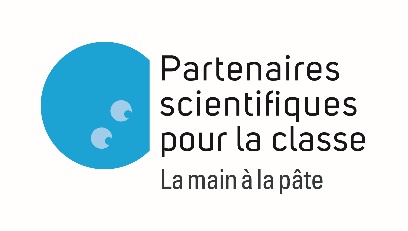 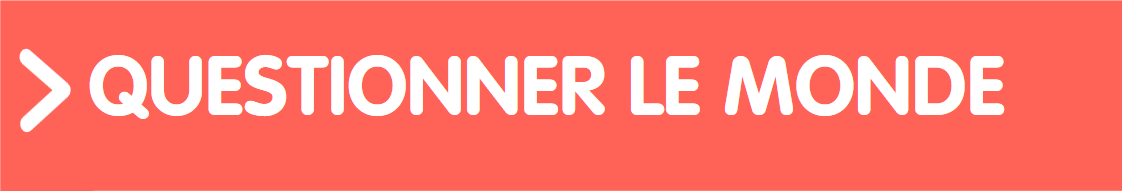 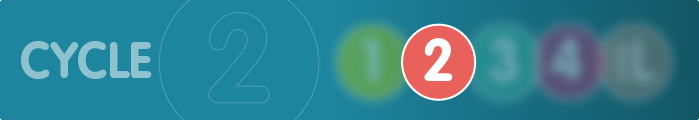 TITRE DE LA SÉQUENCEEléments de contexteRéférences au programme et au socle communQuestionner le monde du vivant, de la matière et des objetsQu’est-ce que la matière ?Comment reconnaitre le monde vivant ? Les objets techniques. Qu’est-ce que c’est ? À quels besoins répondent-ils ? Comment fonctionnent-ils ?Questionner l’espace et le temps Se situer dans l’espaceSe situer dans le tempsExplorer les organisations du mondePLAN DE SEQUENCE :SEANCE 1 : Titre de la séanceDéroulementDispositif : Individuel, en groupe (à préciser)Consigne :DéroulementConsigne :DéroulementSEANCE 2 : Titre de la séanceDéroulementDispositif : Individuel, en groupe (à préciser)Consigne :DéroulementConsigne :DéroulementSEANCE 3 : Titre de la séanceDéroulementDispositif : Individuel, en groupe (à préciser)Consigne :DéroulementConsigne :DéroulementSEANCE 4 : Titre de la séanceDéroulementDispositif : Individuel, en groupe (à préciser)Consigne :DéroulementConsigne :DéroulementSEANCE 5 : Titre de la séanceDéroulementDispositif : Individuel, en groupe (à préciser)Consigne :DéroulementConsigne :DéroulementSEANCE 6 : Titre de la séanceDéroulementDispositif : Individuel, en groupe (à préciser)Consigne :DéroulementConsigne :DéroulementSEANCE 7 : Titre de la séanceDéroulementDispositif : Individuel, en groupe (à préciser)Consigne :DéroulementConsigne :DéroulementSEANCE 8 : Titre de la séanceDéroulementDispositif : Individuel, en groupe (à préciser)Consigne :DéroulementConsigne :DéroulementSEANCE 9 : Titre de la séanceDéroulementDispositif : Individuel, en groupe (à préciser)Consigne :DéroulementConsigne :DéroulementCompétences travailléesDomaines du soclePratiquer des démarches scientifiques 4Imaginer, réaliser 5S’approprier des outils et des méthodes 2Pratiquer des langages1Mobiliser des outils numériques 2Adopter un comportement éthique et responsable3, 5Se situer dans l’espace et dans le temps5Attendus de fin de cycle Identifier les trois états de la matière et observer des changements d’états.Identifier un changement d’état de l’eau dans un phénomène de la vie quotidienne.Connaissances et compétences associéesIdentifier les trois états de la matière et observer des changements d’étatsIdentifier un changement d’état de l’eau dans un phénomène de la vie quotidienneComparer et mesurer la température, le volume, la masse de l’eau à l’état liquide et à l’état solide. Reconnaitre les états de l’eau et leur manifestation dans divers phénomènes naturels.Mettre en œuvre des expériences simples impliquant l’eau et/ou l’air.Existence, effet et quelques propriétés de l’air (matérialité et compressibilité de l’air).Attendus de fin de cycle Connaitre des caractéristiques du monde vivant, ses interactions, sa diversité.Reconnaitre des comportements favorables à sa santé.Connaissances et compétences associéesConnaitre des caractéristiques du monde vivant, ses interactions, sa diversitéIdentifier ce qui est animal, végétal, minéral ou élaboré par des êtres vivants.Identifier les interactions des êtres vivants entre eux et avec leur milieuIdentifier quelques interactions dans l’école.Reconnaitre des comportements favorables à sa santéRepérer les éléments permettant la réalisation d’un mouvement corporel.Mesurer et observer la croissance de son corps.Mettre en œuvre et apprécier quelques règles d’hygiène de vie : variété alimentaire, activité physique, capacité à se relaxer et mise en relation de son âge et de ses besoins en sommeil, habitudes quotidiennes de propreté (dents, mains, corps).Attendus de fin de cycleComprendre la fonction et le fonctionnement d’objets fabriqués.Réaliser quelques objets et circuits électriques simples, en respectant des règles élémentaires de sécurité.Commencer à s’approprier un environnement numérique.Connaissances et compétences associéesComprendre la fonction et le fonctionnement d’objets fabriquésObserver et utiliser des objets techniques et identifier leur fonction.Identifier des activités de la vie quotidienne ou professionnelle faisant appel à des outils et objets techniques. Réaliser quelques objets et circuits électriques simples, en respectant des règles élémentaires de sécuritéRéaliser des objets techniques par association d’éléments existants en suivant un schéma de montage. Identifier les propriétés de la matière vis-à-vis du courant électrique.Différencier des objets selon qu’ils sont alimentés avec des piles ou avec le courant du secteur. Commencer à s’approprier un environnement numériqueDécrire l’architecture simple d’un dispositif informatique.Avoir acquis une familiarisation suffisante avec le traitement de texte et en faire un usage rationnel (en lien avec le français).Attendus de fin de cycleSe repérer dans l’espace et le représenter.Situer un lieu sur une carte, sur un globe ou sur un écran informatique.Connaissances et compétences associéesConnaissances et compétences associéesSe repérer dans l’espace et le représenterSe repérer dans son environnement proche.Situer des objets ou des personnes les uns par rapport aux autres ou par rapport à d’autres repères.Produire des représentations des espaces familiers (les espaces scolaires extérieurs proches, le village, le quartier) et moins familiers (vécus lors de sorties).Lire des plans, se repérer sur des cartes.Situer un lieu sur une carte ou un globe ou sur un écran informatiqueIdentifier des représentations globales de la Terre et du monde.Situer les espaces étudiés sur une carte ou un globe.Repérer la position de sa région, de la France, de l’Europe et des autres continents.Savoir que la Terre fait partie d’un univers très vaste composé de différents types d’astres. Attendus de fin de cycleSe repérer dans le temps et mesurer des durées.Repérer et situer quelques évènements dans un temps long.Connaissances et compétences associéesSe repérer dans le temps et le mesurerIdentifier les rythmes cycliques du temps. Lire l’heure et les dates. Comparer, estimer, mesurer des durées.Situer des évènements les uns par rapport aux autres.Attendus de fin de cycle Comparer quelques modes de vie des hommes et des femmes, et quelques représentations du monde.Comprendre qu’un espace est organisé.Identifier des paysages.Connaissances et compétences associéesComparer des modes de vie Comparer des modes de vie (alimentation, habitat, vêtements, outils, guerre, déplacements...) à différentes époques ou de différentes cultures.Comprendre qu’un espace est organiséDécouvrir le quartier, le village, la ville : ses principaux espaces et ses principales fonctions.Identifier des paysages Reconnaitre différents paysages : les littoraux, les massifs montagneux, les campagnes, les villes, les déserts...But / problématiqueRésuméSéance 1xx minSéance 2xx minSéance 3xx minSéance 4xx minSéance 5xx minSéance 6xx minSéance 7xx minDuréeMatérielBut / problématiqueCompétences travaillées / NotionsLexiquePrérequisDuréeMatérielBut / problématiqueCompétences travaillées / NotionsLexiquePrérequisDuréeMatérielBut / problématiqueCompétences travaillées / NotionsLexiquePrérequisDuréeMatérielBut / problématiqueCompétences travaillées / NotionsLexiquePrérequisDuréeMatérielBut / problématiqueCompétences travaillées / NotionsLexiquePrérequisDuréeMatérielBut / problématiqueCompétences travaillées / NotionsLexiquePrérequisDuréeMatérielBut / problématiqueCompétences travaillées / NotionsLexiquePrérequisDuréeMatérielBut / problématiqueCompétences travaillées / NotionsLexiquePrérequisDuréeMatérielBut / problématiqueCompétences travaillées / NotionsLexiquePrérequis